National Qualification in Teaching & Learning in Primary PE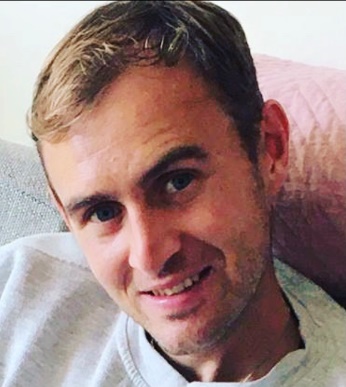 A review of one learner’s experience of taking the qualification with VisionED and our new on-line learning platform.Read on as Sam Major, from Whitefriars Primary Academy answers questions about his learning experience with us on the course. Sam gained the National Qualification in July 2021.How did you find the new on-line learning platform? Was it for instance – clear, easy to follow, well-presented, had examples to scaffold your on-line learning and own answers to the tasks?Very clear and easy to follow. All very clear when it came to what was expected for each piece of work and roughly how much writing was expected too thanks to the examples. We were always told to try and include examples from our own school and practice and this really helped me to provide evidence of what I was learning and doing in my school.How did you find the balance between the Quizzes (Knowledge Reviews) and written tasks which you had to submit?A really good balance, changing between the two was good because it meant it didn’t feel repetitive each time work was needed to be submitted. I liked that.How did it work for you as the learner to have to write answers on a separate Word (or similar) document and then upload them when you were ready?Again, this was really helpful as it meant I was able to come and go as time allowed me to complete the various tasks. It also meant I was able to create my own folder on my laptop and know exactly where all my work was saved and I had copies of all my work submitted to use elsewhere if needed.Were the prompts on the Quizzes / Knowledge Reviews helpful? (View Answers)Yes, a great opportunity to show off knowledge from that particular chapter of information. If I ever got an answer wrong the detail in the ‘View Answers’/ the helpful hint pointing out where to re-visit on that particular unit was really helpful. It definitely allowed me to identify and fill in gaps when it came to my subject knowledge. It was also good to consolidate why you got things right on certain tasks too.How was the range of Content and Materials to support you? Did it engage you and boost your knowledge and understanding of teaching & learning in primary PE?Really good, before I started the course, I felt like PE was my strength, my main hobby etc. But after completing the course I realised there was so much more I could do to become an even better teacher. Some of the information were things that I had never even considered implementing into my lessons but now I will! I do genuinely feel that I am a much better teacher as a result, more confident and competent.Overall, how did you find the Course? Did you enjoy it? Would you encourage others to do it?I really enjoyed the course. I didn’t feel under any pressure to complete it by a set time etc. and in fact felt like I could have taken longer if I wanted to. Martin was brilliant, from the first minute of our introduction zoom call he put me at ease, was great to talk to and it just felt like if I had any problems regarding the work then he would only be an email, zoom or audio call away and if he didn’t respond straightaway then I wouldn’t be waiting long! Feedback was a real strength of working with Martin and VisionED. I learnt things in the course that I hadn’t even considered thinking about previously but now I go into every PE lesson I teach thinking so much more about my performance and the hope that the children get the same enjoyment out of it that I get - but also that they learn something too and I genuinely feel like they have since I’ve been on this course. Would I recommend it? Absolutely, yes, I would encourage others in the same role as me to take on this course, without a moment’s hesitation.